Publicado en CDMX, México el 13/06/2018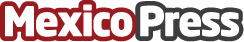 Escena México Contemporánea A.C. convoca a talento internacional y actores mexicanos  Escena México Contemporánea A.C. convoca a talento internacional y actores mexicanos a participar en la puesta en escena "El arrogante ciclo de las hormigas" del director y dramaturgo Marco PachecoDatos de contacto:Alondra MonteroAtelier del Milagrito 015541923772Nota de prensa publicada en: https://www.mexicopress.com.mx/escena-mexico-contemporanea-a-c-convoca-a Categorías: Artes Visuales Artes Escénicas Ciudad de México http://www.mexicopress.com.mx